Пример оформления текстаИСПОЛЬЗОВАНИЕ ПРИНЦИПОВ ИМИТАЦИОННОГО МОДЕЛИРОВАНИЯ СРЕДЫ ANYLOGIC ДЛЯ АНАЛИЗА РАЗНЫХ ТИПОВ ДОСТАВКИ ТОВАРОВ В СПЕЦИАЛИЗИРОВАННЫЙ СУПЕРМАРКЕТИ.И. ИвановАстраханский государственный университет, Ivanov@mail.ruАннотация. В работе рассмотрены особенности использования принципов имитационного моделирования среды AnyLogic для анализа разных типов доставки товаров в специализированный супермаркет…Ключевые слова: имитационное моделирование, AnyLogic, принципы имитационного моделирования, цепочки поставок.USING THE PRINCIPLES OF SIMULATION OF THE ANYLOGIC ENVIRONMENT TO ANALYZE DIFFERENT TYPES OF GOODS DELIVERY TO A SPECIALIZED SUPERMARKETI.I. IvanovAstrakhan State University, Ivanov@mail.ruАnnotation. The paper considers the features of using the simulation modeling of the AnyLogic environment for the analysis of different types of delivery of goods in a specialized supermarket …Keyword: simulation modeling, AnyLogic, principles of simulation modeling, supply chains.Введение. В индустриально развитых странах имитационная модель – обычная составная часть проектов по созданию новых или оптимизации существующих логистических сетей [3]…Основная часть. Целью моделирования является необходимость минимизировать затраты на доставку товара в специализированный супермаркет. Для создания имитационной модели доставки товаров был использован программный продукт AnyLogic. Модель имеет несколько интерфейсов: интерфейс для отображения анимации; интерфейс, содержащий статистику по результатам экспериментов; а также интерфейс пользователя, где он устанавливает входные параметры модели…Результаты тестирования модели представлены на Рис. 1. 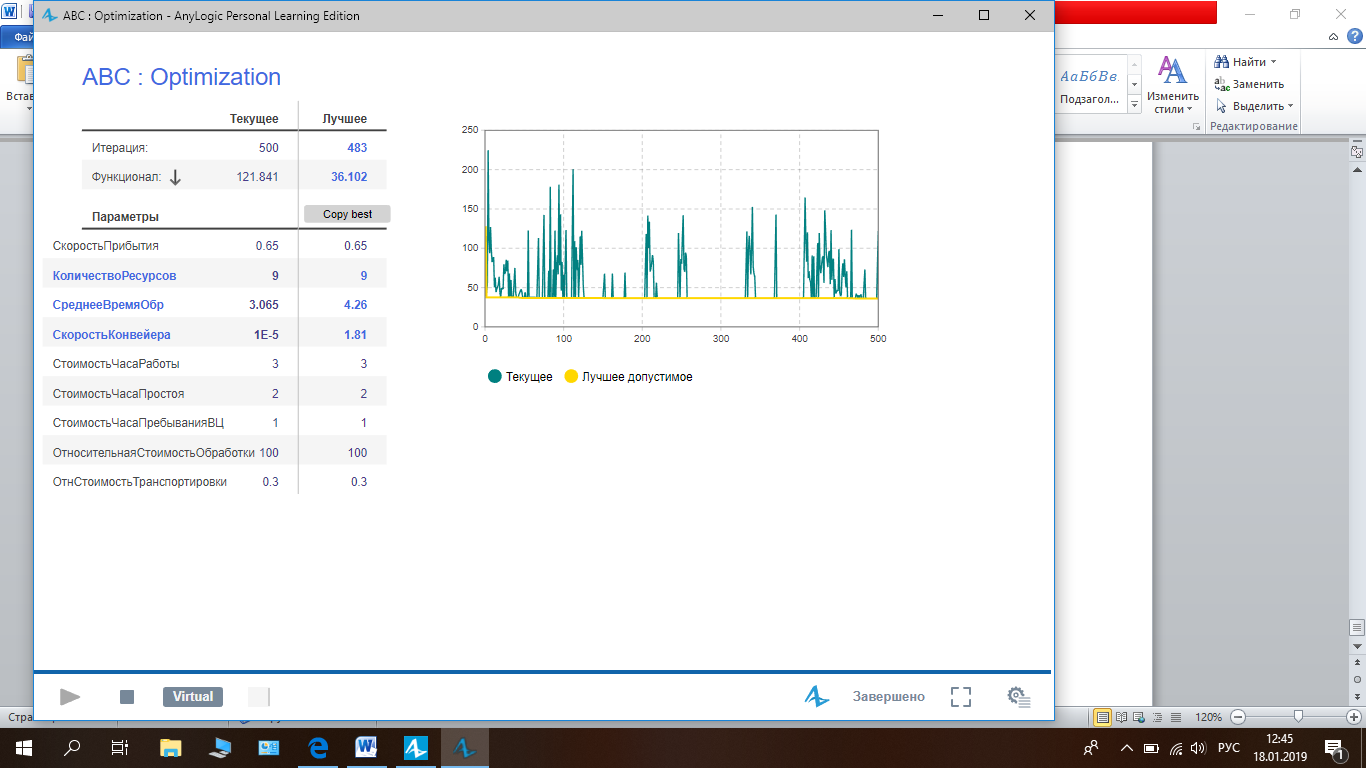 Рис. 1. Результаты тестирования моделиВ качестве материала для анализа были взяты данные, представленные в Таблице 1…Таблица 1.Данные для анализаРасчет текущего значения осуществлялся по формуле . Согласно полученным данным можно сделать следующие выводы…Заключение. Использование принципов имитационного моделирования среды AnyLogic …Библиографический списокКаталевский, Д.Ю. Основы имитационного моделирования и системного анализа в управлении: учебное пособие; 2-е изд., перераб. и доп. / Д.Ю. Каталевский. — М.: Издательский дом «Дело» РАНХиГС, 2015. С. 86-89. Куприяшкин, А.Г. Основы моделирования систем: учеб. Пособие / А.Г. Куприяшкин; Норильский индустр. ин-т. – Норильск: НИИ. – 2015. – 135 с. URL: https://www.anylogic.ru/upload/pdf/osnovi_modelirovania_sistem.pdf (дата обращения 23.01.2022).Суслов С. А. Имитационная модель – уже вполне обычная составная часть логистики //Логистика. 2012. № 2.Транспортные расходыСодержание ТЗСтоимость аренды…1507 млн. р.1000 млн. р.801 млн. р.……………